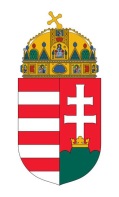 Külső-Pesti Tankerületi KözpontA Külső-Pesti Tankerületi Központ elkötelezett a közszféra szakmailag magas színvonalú, átlátható és etikus működése, illetve a korrupció elleni harc mellett. Ezen elveknek való megfelelés érdekében a Tankerületi Központ – az államigazgatási szervek integritásirányítási rendszeréről és az érdekérvényesítők fogadásának rendjéről szóló 50/2013. (II.25.) Korm. rendelet előírásainak megfelelően – integritásirányítási rendszert működtet, amelynek tevékenységét a Tankerületi Központ igazgatójának irányítása mellett az integritás tanácsadó koordinálja.Az integritás tanácsadó feladatai:közreműködik az államigazgatási szerv működésével kapcsolatos integritási és korrupciós kockázatok felmérésében, az azok kezelésére szolgáló intézkedési terv, valamint az annak végrehajtásáról szóló integritásjelentés elkészítésében;az intézkedési terv alapján javaslatot tesz az államigazgatási szerv hivatásetikai és antikorrupciós témájú képzései megtartására, valamint közreműködik ezek végrehajtásában;a hatályos jogszabályok és hivatásetikai szabályok alapján tájékoztatást és tanácsot ad a hivatali szervezet vezetői és munkatársai részére a felmerült hivatásetikai kérdésekben;gondoskodik a belső kontrollrendszer vonatkozásában a kontrollkörnyezet kialakításának és az integrált kockázatkezelésnek a koordinációjáról, valamintellátja a szervezet működésével összefüggő integritási és korrupciós kockázatokra vonatkozó bejelentések fogadásával és kivizsgálásával kapcsolatos feladatokat.A Külső-Pesti Tankerületi Központ integritás tanácsadója és elérhetőségei:Név: dr. Nagyné Koczog TündeE-mail cím: integritas.kulsopest@kk.gov.hutelefonszám: +36 1 795 82 43levelezési cím:Külső-Pesti Tankerületi KözpontBorítékon kérjük feltüntetni: Integritás tanácsadó SK felbontásra!1181 Budapest, Üllői út 453.Adatlap bejelentéshez: a honlapon található letöltés gombra kattintva.